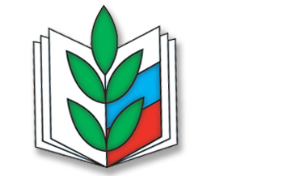 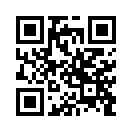  671010, Республика Бурятия, Тункинский район, с. Кырен, ул. Советская, 5тел. (30147) 41-9-85 e-mail: tunka@broprof.ru , сайт: www.tunka.broprof.ru ___28.02.20_№__            На № _16 от 24/02/20                                                      Председателям первичных профсоюзных организацийО  проведении Фестиваля «Педагогическая весна»Уважаемые коллеги! Доводим до Вашего сведения, что в соответствии с постановлением Президиума Бурятской республиканской организации  Профсоюза от 22 января 2020 года № 2-6 «Об организации и проведении Фестиваля работников образования Республики Бурятия «Педагогическая весна» проводится Фестиваль «Педагогическая весна» в рамках Года Памяти и Славы.  Фестиваль «Педагогическая весна» проводится в II тура:I тур (муниципальный) –  3 апреля    2020 г. в 12.00 час. Актовый зал МБОУ «Кыренская СОШ»       Просмотр концертных программ, конкурсный отбор номеров художественной самодеятельности для участия в республиканском туре.II тур (республиканский) – 29  апреля 2020 г. проводится в г. Улан-Удэ,  на II тур (республиканский) предоставляются 2 лучших номера от территориальной организации.Заявку  на участие в Фестивале необходимо направить до 2 апреля  2020 года в районный комитет Профсоюза на электронный адрес tunka@broprof.ru  (Приложение № 1а).Приложение 1,2:  Положение о Фестивале работников образования Республики Бурятия «Педагогическая весна» - на 5л.Заявка на участиеПредседатель РК Профсоюза                           Намсараева Л.Л.